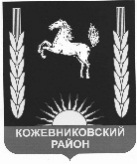 АДМИНИСТРАЦИЯ КОЖЕВНИКОВСКОГО РАЙОНАПОСТАНОВЛЕНИЕ      __________                                                                                                    № ____с. Кожевниково   Кожевниковского района   Томской областиОб утверждении тарифов (цен) за оказываемые платные услуги (выполняемые работы) в МБУ ДО «Кожевниковская Детская школа искусств»В соответствии с постановлением Администрации Кожевниковского района от 04.08.2011г. № 622 «Об утверждении порядка определения тарифов (цен) за оказание муниципальными бюджетными учреждениями услуг (выполнение работ), относящихся к их основным видам деятельности»ПОСТАНОВЛЯЮ:Утвердить прейскурант тарифов (цен) за оказываемые платные услуги (выполняемые работы) в МБУ ДО «Кожевниковская Детская школа искусств»  согласно приложению к настоящему постановлению.Опубликовать настоящее постановление  в районной газете «Знамя труда» и разместить на официальном сайте органов местного самоуправления Кожевниковского района.Настоящее постановление вступает в силу с даты его опубликования. Контроль исполнения настоящего постановления оставляю за собой.Главы Кожевниковского района                                                                                                                          А.М. ЕмельяновЕ.Г.Миронович21-315Приложениек постановлению администрацииКожевниковского района от «___» ____ 2017 г. №________Прейскурант тарифов (цен) за оказываемые платные услуги (выполняемые работы) в МБУ ДО «Кожевниковская Детская школа искусств»Заместитель Главы района  по экономике и финансам ____________  В.В. Кучер«__» ___________ 2017 г.Начальник отдела правовой и кадровой работы____________ М. В. Пономаренко«____»_____________2017 г.Начальника управления финансов____________         О.Л. Вильт«____»_____________2017 г.№п/пНаименование услугиСтоимость за 1 чел.(руб.)1Группа раннего эстетического развития детей, возраст обучающихся 3-5 лет424,02Подготовительная группа Хореографическое искусство241,03Подготовительная группа Театральное и изобразительное искусство400,04Подготовительный класс « Музыкальное искусство»:Преподаватель I категории1268,0Преподаватель высшей категории1360,0Преподаватель без категории1050,0